Bemerkungen:Oben aufgeführte Off, Uof und AdFs treffen sich um 18:30 Uhr im Depot.OffizierssitzungOffizierssitzungOffizierssitzung18.01.202118.01.202118.01.2021Ausbildung 2021Ausbildung 2021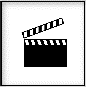 ThemaOffizierssitzungOffizierssitzungOffizierssitzungOffizierssitzungOffizierssitzungOffizierssitzung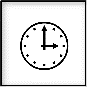 Ausbildungszeit120 min120 min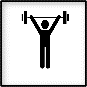 StufeStufe☐ Anlernstufe☐ Festigungsstufe☐ Anwendungsstufe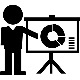 Lektionsinhaber/ VerantwortlicheU. RaschleU. RaschleU. RaschleU. RaschleU. RaschleU. Raschle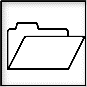 Lerninhalt SchwergewichtInfo, Organisation, Schwerpunkte, etc.Info, Organisation, Schwerpunkte, etc.Info, Organisation, Schwerpunkte, etc.Info, Organisation, Schwerpunkte, etc.Info, Organisation, Schwerpunkte, etc.Info, Organisation, Schwerpunkte, etc.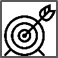 LernzielAlle Offiziere sind über wichtige Punkte informiert.Alle Offiziere sind über wichtige Punkte informiert.Alle Offiziere sind über wichtige Punkte informiert.Alle Offiziere sind über wichtige Punkte informiert.Alle Offiziere sind über wichtige Punkte informiert.Alle Offiziere sind über wichtige Punkte informiert.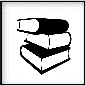 Unterlagen------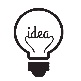 Ideen zum Ablauf------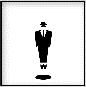 TeilnehmerAnzahlOffiziereOffiziereOffiziereOffiziereOffiziereOffiziere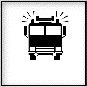 MaterialFahrzeuge------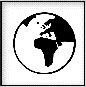 ArbeitsplatzDepotDepotDepotDepotDepotDepotWerInhalt / StoffZeitplanArbeitsplatzevtl. Mittel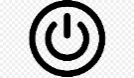 Start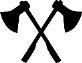 Bearbeitung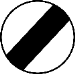 Schluss